Об утверждении порядка уведомления о возникновении личной заинтересованности муниципального служащего Тутаевского муниципального района при исполнении должностных (служебных) обязанностей, которая приводит или может привести к конфликту интересовВ соответствии с частью 2 статьи 11 и частью 4.1 статьи 12.1статьей 12.1 Федерального закона от 25 декабря 2008 года № 273-ФЗ «О противодействии коррупции», руководствуясь Указом Губернатора Ярославской области от 30 декабря 2015 г. № 754 «О внесении изменений в отдельные указы губернатора области», Администрация Тутаевского муниципального районаПОСТАНОВЛЯЕТ:1. Утвердить Порядок уведомления о возникновении личной заинтересованности муниципального служащего Тутаевского муниципального района при исполнении должностных (служебных) обязанностей, которая приводит или может привести к конфликту интересов (приложение). 2. Опубликовать настоящее постановление в Тутаевской массовой муниципальной газете «Берега». 3. Настоящее постановление вступает в силу после его официального опубликования.4. Контроль за исполнением настоящего постановления оставляю за собой.Глава Администрации Тутаевскогомуниципального района				С.А. Левашов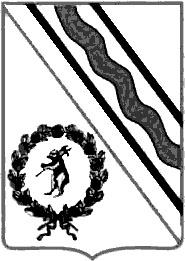 Администрация Тутаевского муниципального районаПОСТАНОВЛЕНИЕот29.07.2016 № 595-пг. Тутаев